АДМИНИСТРАЦИЯ  КОЛПАШЕВСКОГО РАЙОНА ТОМСКОЙ ОБЛАСТИПОСТАНОВЛЕНИЕ14.02.2023											№   119О порядке и сроках расходования средств субсидии на разработку проектной документации для проведения капитального ремонта зданий муниципальных общеобразовательных организаций в рамках модернизации школьных систем образования в Томской области На основании доведённых лимитов бюджетных обязательств, в соответствии с решением Думы Колпашевского района от 23.04.2012 № 46 «О порядке расходования денежных средств, выделенных бюджету муниципального образования «Колпашевский район» из бюджета Томской области» 	ПОСТАНОВЛЯЮ:1. Установить, что средства субсидии на разработку проектной документации для проведения капитального ремонта зданий муниципальных общеобразовательных организаций в рамках модернизации школьных систем образования в Томской области (далее – Субсидия), выделенные бюджету муниципального образования «Колпашевский район» из бюджета Томской области в размере 3 720 000 (Три миллиона семьсот двадцать тысяч) рублей, направляются на разработку проектной документации для проведения капитального ремонта здания МБОУ «Тогурская СОШ им. С.В.Маслова», по адресу: Томская область, Колпашевский район, с. Тогур, ул. Лермонтова, д. 40.2. Главным распорядителем средств Субсидии является Управление образования Администрации Колпашевского района.3. Установить срок расходования Субсидии – не позднее 31 декабря 2023 года.4. Настоящее постановление вступает в силу с даты его подписания.5. Опубликовать настоящее постановления в Ведомостях органов местного самоуправления Колпашевского района.Глава района									      А.Б.АгеевС.В.Браун4 22 50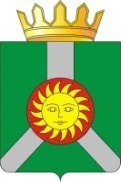 